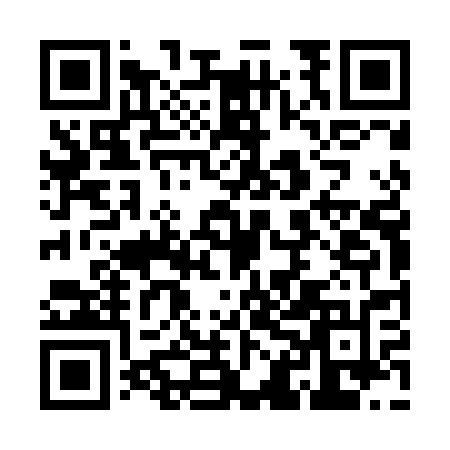 Ramadan times for Kolsko, PolandMon 11 Mar 2024 - Wed 10 Apr 2024High Latitude Method: Angle Based RulePrayer Calculation Method: Muslim World LeagueAsar Calculation Method: HanafiPrayer times provided by https://www.salahtimes.comDateDayFajrSuhurSunriseDhuhrAsrIftarMaghribIsha11Mon4:264:266:1912:063:585:545:547:4112Tue4:234:236:1612:064:005:565:567:4213Wed4:214:216:1412:064:015:585:587:4414Thu4:194:196:1212:054:036:006:007:4615Fri4:164:166:1012:054:046:016:017:4816Sat4:134:136:0712:054:056:036:037:5017Sun4:114:116:0512:044:076:056:057:5218Mon4:084:086:0312:044:086:076:077:5419Tue4:064:066:0012:044:106:086:087:5620Wed4:034:035:5812:034:116:106:107:5821Thu4:004:005:5612:034:126:126:128:0022Fri3:583:585:5312:034:146:136:138:0223Sat3:553:555:5112:034:156:156:158:0424Sun3:523:525:4912:024:166:176:178:0625Mon3:503:505:4612:024:186:196:198:0826Tue3:473:475:4412:024:196:206:208:1027Wed3:443:445:4212:014:206:226:228:1328Thu3:413:415:3912:014:226:246:248:1529Fri3:393:395:3712:014:236:256:258:1730Sat3:363:365:3512:004:246:276:278:1931Sun4:334:336:331:005:267:297:299:211Mon4:304:306:301:005:277:317:319:232Tue4:274:276:281:005:287:327:329:263Wed4:244:246:2612:595:297:347:349:284Thu4:214:216:2312:595:317:367:369:305Fri4:184:186:2112:595:327:377:379:326Sat4:154:156:1912:585:337:397:399:357Sun4:124:126:1712:585:347:417:419:378Mon4:094:096:1412:585:357:437:439:409Tue4:064:066:1212:585:377:447:449:4210Wed4:034:036:1012:575:387:467:469:44